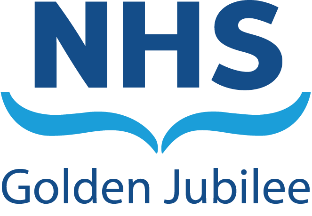 NHS Golden Jubilee Board Meeting AgendaThursday 25 May 2023, 10:00amIn Person NHS GJ Boardroom, Level 5 East or via MS Teams TimeItem No.ItemExecutive / Non-Executive LeadPurposePaper/Verbal1Opening Remarks10:001.1Chair’s Introductory Remarks and Wellbeing PauseSusan Douglas-Scott NotingVerbal10:001.2ApologiesSusan Douglas-ScottNotingVerbal10:001.3Declarations of Interest	AllNotingVerbal2Chief Executive Update Gordon JamesNotingVerbal3Updates from meeting 30 March 2023Updates from meeting 30 March 2023Updates from meeting 30 March 2023Updates from meeting 30 March 202310:153.1Unapproved Minutes (for Board Members only)Susan Douglas-ScottApprovalPaper 3.110:153.2Action Log (for Board Members only)Susan Douglas-ScottApprovalPaper 3.210:153.3Matters ArisingAllDiscussionVerbal 4Clinical Governance10:254.1Clinical Governance (IPR Board Summary Report page 7)Anne Marie CavanaghApprovalPaper 4.110:354.2Clinical Governance Committee UpdateMorag BrownNotingPaper 4.210:404.3Whistleblowing Annual ReportAnne Marie CavanaghApprovalPaper 4.35Staff Governance10:455.1Staff Governance(IPR Board Summary Report page 10)Serena BarnattApprovalPaper 4.110:555.2Staff Governance and Person Centred Committee UpdateMarcella Boyle NotingPaper 5.211:005.3Medical Appraisal and Revalidation End of Year UpdateMark MacGregorNotingPaper 5.311:105.4Service Planning and Job PlanningMark MacGregorNotingPaper 5.411.20BreakBreakBreakBreakBreak6Finance and Performance11:306.1Operational Performance (IPR Board Summary Report page13)Christine DiversApprovalPaper 4.111:506.2Financial Report As At 31 March 2023 (Month 12)Michael Breen ApprovalPaper 6.212:056.3Finance and Performance Committee UpdateStephen McAllisterNotingPaper 6.312:106.4Audit and Risk Committee UpdateStephen McAllisterNotingPaper 6.412:156.5Introduction to new Internal Audit TeamMichael Breen / David EardleyNotingPresentation12:25BreakBreakBreakBreakBreak7.Strategic Portfolio Governance12:357.1Strategic Portfolio Governance Committee UpdateLinda Semple NotingPaper 7.112:407.2Expansion Programme UpdateMichael BreenNotingPresentation12:507.3Annual Climate Change ReportGareth AdkinsNotingPaper 7.38.Corporate Governance12:558.1Strategic Risk RegisterMichael BreenApprovalPaper 8.1 13:008.2Corporate Governance Annual Report 2022/23Gareth AdkinsApprovalPaper 8.213:058.3NHS Golden Jubilee Code of ConductGordon JamesApprovalPaper 8.39.Minutes for Noting13:089.1Clinical Governance Committee Approved MinutesMorag BrownNotingPaper 9.113:089.2Staff Governance and Person Centred Committee Approved MinutesMarcella BoyleNotingPaper 9.213:089.3Finance and Performance Committee Approved MinutesStephen McAllisterNotingPaper 9.313:089.4Strategic Portfolio Governance Committee Approved MinutesLinda SempleNotingPaper 9.413:089.5Audit and Risk Committee Approved Minutes Karen KellyNoting Paper 9.513:0910.Any Other Competent BusinessSusan Douglas-ScottDiscussionVerbal13:0911.Date and Time of Next MeetingNHS GJ Board Extraordinary Annual AccountsWednesday 28 June 2023, 11:00NHS GJ Board Meeting Tuesday 25 July 2023, 10:00Susan Douglas-ScottNotingVerbal13:10LunchLunchWith Long Service Award StaffWith Long Service Award StaffWith Long Service Award Staff